Pope High School Clubs meeting virtually (updated 9/5/20)Creative Writing ClubSponsor: nena.greene@cobbk12.org Details coming!Drama ClubSponsor: rachel.jones@cobbk12.orgDrama Club meets on Fridays at 3:45FCASponsor: stephen.bailey@cobbk12.org FCA will be meeting virtually on Fridays during the break after 2nd period (9:40-9:55) via Instagram Live.Instagram account: @popehighschool.fcaGALS ClubSponsor: stephanie.lindgren@cobbk12.orgText @popegals to 81010 to get Remind notifications about the club. The Instagram is @pope.gals. Our first meeting is Sep. 19th during the lunch period 11:35-12:10. We plan to introduce the new board members and talk about ways we will continue to support the community while remaining virtual.Gay Straight Alliance (GSA)Sponsors: george.holman@cobbk12.org and kathryn.sax@cobbk12.orgGay Straight Alliance (GSA) is meeting virtually Tuesday, September 8thText @popegsa to 81010 to sign up for Remind updatesGirls in STEMSponsor: julie.kokan@cobbk12.orgGirls in STEM is meeting Monday 8/31 at 2:30. You don’t have to be in the STEM Academy to join. https://girlsinstematpopehighschool.godaddysites.com/Habitat for HumanitySponsor: cynthia.cassanova@cobbk12.org and melissa.zonin@cobbk12.orgHabitat for Humanity is up and running. Students can become members by paying dues on MyPayments Plus under events and activities.http://popehabitat.weebly.com/Helping HoundsSponsor: katherine.sims@cobbk12.orgInstagram is @popehelpinghounds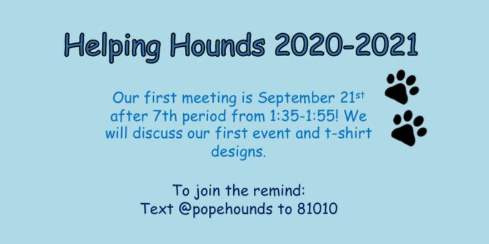 Jew CrewSponsor: Erica CasonMore information to come!Key ClubSponsor: peter.trentacoste@cobbk12.orgKey Club is a service club open to everyone. They will be starting Zoom meetings soon. No Place for Hate Sponsor: kathryn.sax@cobbk12.orgMore information to come!Rho Kappa (Social Studies Honor Society)Sponsor: peter.trentacoste@cobbk12.orgSocial Studies Honor Society will be starting Zoom meetings soon. Juniors and Seniors only. Email: popehsrhokappa@gmail.comRobotics and Drone Racing TeamSponsor: stephen.williams2@cobbk12.orgEngineering is starting the Robotics and Drone Racing Teams.Students may also contact the Student Team Coordinators directly at roboticspope2020@gmail.comScience National Honor SocietySponsor: christopher.smith@cobbk12.orgScience National Honor Society is accepting new member applications from Juniors and Seniors. Applications are due Sept 18. Please see Info page of our website at https://popesnhs.weebly.com/info.html Science OlympiadSponsor: briana.ransom@cobbk12.orgScience Olympiad is active this year; the national organization has arranged for completely virtual team competition as well as enrichment activities for students to do as individuals if they just want to learn more about science.Feel free to share our website with any student who is interested: www.popescioly.weebly.comSources of Strength Sponsor: kathryn.sax@cobbk12.orgMore information to come!Student Government Association (SGA)Sponsors: jessica.kelly@cobbk12.org and alissa.kitchens@cobbk12.org  Use this form to sign up: https://forms.gle/24p34nQNVbWCRo4y9Tutoring ClubSponsor: melissa.zonin@cobbk12.orghttps://popetutoringclub.weebly.com/contact.htmlYoung DemsSponsor: Kate.Beckerman@cobbk12.org Our first meeting will be held virtually through Zoom on Sep. 9th during the lunch period (11:35-12:10) We will be announcing the new board members and upcoming events like the virtual Q & A with the Candidates. The zoom information will also be sent through remind. The remind code is @ydp20-21. 